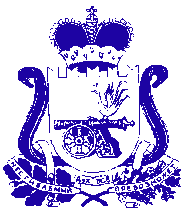 АДМИНИСТРАЦИЯ БОГДАНОВСКОГО СЕЛЬСКОГО ПОСЕЛЕНИЯХОЛМ-ЖИРКОВСКОГО РАЙОНА СМОЛЕНСКОЙ ОБЛАСТИПОСТАНОВЛЕНИЕот  20.04.2020 года                      № 26с. БоголюбовоОб утверждении долгосрочной муниципальной целевой программы «Развитие малого и среднего предпринимательства на территории Богдановского сельского поселения  Холм-Жирковского района Смоленской области на 2020-2022 годы»В соответствии с федеральным законом  Российской Федерации от 24.07.2007 № 209-ФЗ «О развитии малого и среднего предпринимательства в Российской Федерации», Уставом Богдановского сельского поселения  Холм-Жирковского района Смоленской области, Администрация Богдановского сельского поселения Холм-Жирковского района Смоленской области 	П О С Т А Н О В Л Я Е Т:1. Утвердить прилагаемую долгосрочную муниципальную целевую программу «Развитие малого и среднего предпринимательства на территории Богдановского сельского поселения Холм-Жирковского района  Смоленской области на 2020-2022 годы». 	2.  Настоящее постановление вступает в силу после дня подписания.3.  Контроль  за  исполнением  постановления  оставляю за собой.Глава муниципального образования Богдановского сельского поселения Холм-Жирковского района Смоленской области                                                                              В.М. Персидский                                                      		                                             УТВЕРЖДЕНАпостановлением АдминистрацииБогдановского  сельского поселения Холм-Жирковского района Смоленской областиот 20.04.2020 года № 26ПРОГРАММА"РАЗВИТИЕ МАЛОГО И СРЕДНЕГО ПРЕДПРИНИМАТЕЛЬСТВА НА ТЕРРИТОРИИ  БОГДАНОВСКОГО СЕЛЬСКОГО ПОСЕЛЕНИЯ ХОЛМ-ЖИРКОВСКОГО РАЙОНА СМОЛЕНСКОЙ ОБЛАСТИ НА 2020-2022 ГОДЫ»2020 годПАСПОРТ ПРОГРАММЫ1. Обоснование необходимости разработки ПрограммыНеобходимость разработки Программы обусловлена возрастающей ролью субъектов малого  и среднего предпринимательства в насыщении потребительского рынка товарами и услугами, в сохранении и создании новых рабочих мест, в пополнении налоговых доходов.Основными проблемами, препятствующими дальнейшему развитию субъектов малого и среднего  предпринимательства на территории Богдановского сельского поселения Холм-Жирковского района Смоленской области, являются:- отсутствие благоприятной конкурентной среды и привлекательных условий для развития субъектов малого и среднего предпринимательства;- недостаточное для динамичного и прогнозируемого развития реального сектора экономики инвестиционное обеспечение субъектов малого и среднего  предпринимательства, включая недоступность долгосрочных кредитных и иных ресурсов.Исходя, из вышеназванных проблем, определены меры по развитию и поддержке субъектов малого и среднего предпринимательства на территории Богдановского сельского поселения Холм-Жирковского района Смоленской области, которые отражены в перечне мероприятий Программы и подлежат финансированию из бюджета Богдановского сельского поселения.2. Основные цели, задачи и этапы реализации Программы 	Целями Программы являются  повышение роли малого и среднего предпринимательства в экономике Богдановского сельского поселения Холм-Жирковского района Смоленской области, формирование положительного имиджа предпринимателяДостижение поставленных целей требует решения следующих задач: 	- участие в   выставочно-ярмарочной  деятельности  субъектов   малого и среднего предпринимательства;          	-  совершенствование         системы  мониторинга и   информационного  обеспечения предпринимательской деятельности;        - предоставление информации начинающим  предпринимателям и  гражданам, желающим организовать собственное дело.                                              Настоящая Программа рассчитана на 2020-2022 годы.  Мероприятия будут выполняться в соответствии со сроками согласно приложению к Программе. С учетом происходящих в экономике изменений мероприятия могут быть скорректированы в установленном порядке.3. Перечень программных мероприятийПеречень программных мероприятий представлен в приложении к Программе. Реализация намеченных мероприятий будет способствовать устойчивому развитию малого и среднего предпринимательства, повышению эффективности функционирования данной сферы.4. Ресурсное обеспечение Программы 	Мероприятия программы реализуются за счет средств местного бюджета. 	Общий объем финансирования программы составляет 6,0 тыс. рублей, в том числе по годам:в 2020 году - 2,0 тыс. рублей;в 2021 году – 2,0 тыс. рублей;в 2022 году – 2,0 тыс. рублей;Объемы финансирования мероприятий Программы подлежат ежегодному уточнению при формировании бюджета Богдановского сельского поселения Холм-Жирковского района Смоленской области на очередной финансовый год.5. Социально-экономический эффект ПрограммыРеализация Программы направлена на получение следующих результатов: 	- увеличение численности работников  на  малых  и средних предприятиях, осуществляющих деятельность на территории муниципального образования;        
 	- увеличение в  общем  числе  малых   и   средних    предприятий доли  малых  и  средних  предприятий;                                    	- увеличение  доли   налоговых   поступлений   от субъектов малого и среднего   предпринимательства в бюджет Богдановского сельского поселения              Приложениек долгосрочной муниципальной целевой программе«Развитие малого и среднего предпринимательства на территории Богдановского сельского поселения  Холм-Жирковского района Смоленской области» на 2020-2022 годы»Перечень  программных  мероприятийНаименование  ПрограммыПрограмма    "Развитие    малого    и    среднего
предпринимательства на территории Богдановского сельского поселения Холм-Жирковского района Смоленской области на  2020 – 2022 годы»Правовые основания  для
разработки Программы   Федеральный  закон  от  24.07.2007  N  209-ФЗ  "О
развитии  малого  и  среднего предпринимательства
в Российской Федерации".                         Заказчик Программы     Администрация  Богдановского сельского  поселения Холм-Жирковского района Смоленской области                        Разработчик Программы  Администрация Богдановского сельского поселения Холм-Жирковского района Смоленской области      Цели и основные  задачи
Программы              цели Программы:                                  - повышение    роли     малого     и     среднего
предпринимательства  в  экономике  Богдановского сельского  поселения Холм-Жирковского района Смоленской области;
- формирование положительного имиджа предпринимателяОсновные задачи Программы:- участие в   выставочно-ярмарочной  деятельности  субъектов   малого и среднего предпринимательства;         
-  совершенствование         системы  мониторинга и   информационного  обеспечения предпринимательской деятельности;        - предоставление информации начинающим  предпринимателям и  гражданам, желающим организовать собственное дело                                                 Сроки        реализации
Программы              2020 – 2022 годы                                 Объем и источники финансирования ПрограммыОбщий объем финансирования – 6,0 тыс. рублей,в том числе:– средства бюджета Богдановского сельского поселения Холм-Жирковского района Смоленской области – 6,0 тыс. рублей:в 2020 году – 2,0 тыс. рублей;в 2021 году – 2,0 тыс. рублей;в 2022 году – 2,0 тыс. рублейОжидаемые              
социально-экономические
результаты реализации  
Программы              - увеличение численности работников  на  малых  и
средних предприятиях, осуществляющих деятельность
на территории муниципального образования;        
- увеличение в  общем  числе  малых   и   средних
предприятий доли  малых  и  средних  предприятий;                                   - увеличение  доли   налоговых   поступлений   от
субъектов малого и среднего   предпринимательства
в бюджет Богдановского сельского поселения              Nп/пНаименование мероприятияСрок  реализации Срок  реализации Исполнитель мероприятия  Объем финансирования (тыс.  рублей)          Объем финансирования (тыс.  рублей)          Объем финансирования (тыс.  рублей)          Объем финансирования (тыс.  рублей)          ИсточникфинансированияNп/пНаименование мероприятияСрок  реализации Срок  реализации Исполнитель мероприятия  Всегов 2020 -  2022годахв том числе по годамв том числе по годамв том числе по годамИсточникфинансированияNп/пНаименование мероприятияСрок  реализации Срок  реализации Исполнитель мероприятия  Всегов 2020 -  2022годах202020212022Источникфинансирования12           3     3       4567891. Совершенствование нормативной правовой базы и преодоление административных барьеров             1. Совершенствование нормативной правовой базы и преодоление административных барьеров             1. Совершенствование нормативной правовой базы и преодоление административных барьеров             1. Совершенствование нормативной правовой базы и преодоление административных барьеров             1. Совершенствование нормативной правовой базы и преодоление административных барьеров             1. Совершенствование нормативной правовой базы и преодоление административных барьеров             1. Совершенствование нормативной правовой базы и преодоление административных барьеров             1. Совершенствование нормативной правовой базы и преодоление административных барьеров             1. Совершенствование нормативной правовой базы и преодоление административных барьеров             1. Совершенствование нормативной правовой базы и преодоление административных барьеров             1.1Разработка проектов нормативных актов по вопросам малого и среднего предпринимательства поселения2020 – 2022  гг.2020 – 2022  гг.Администрация Богдановского сельского поселения Холм-Жирковского района Смоленской области-----1.2Разработка Программы «Развитие  малого и среднего предпринимательства  на территории Богдановского сельского поселения Холм-Жирковского  района  Смоленской области в  2020 – 2022 гг.»2020 г.2020 г.Администрация Богдановского сельского поселения Холм-Жирковского района Смоленской области-----Итого-----2. Предоставление информационной и организационной поддержки субъектам малого и среднего предпринимательства2. Предоставление информационной и организационной поддержки субъектам малого и среднего предпринимательства2. Предоставление информационной и организационной поддержки субъектам малого и среднего предпринимательства2. Предоставление информационной и организационной поддержки субъектам малого и среднего предпринимательства2. Предоставление информационной и организационной поддержки субъектам малого и среднего предпринимательства2. Предоставление информационной и организационной поддержки субъектам малого и среднего предпринимательства2. Предоставление информационной и организационной поддержки субъектам малого и среднего предпринимательства2. Предоставление информационной и организационной поддержки субъектам малого и среднего предпринимательства2. Предоставление информационной и организационной поддержки субъектам малого и среднего предпринимательства2. Предоставление информационной и организационной поддержки субъектам малого и среднего предпринимательства2.1Освещение в СМИ деятельности субъектов малого и среднего предпринимательства2020 - 2022 гг.2020 - 2022 гг.Администрация Богдановского сельского поселения Холм-Жирковского района Смоленской области-----2.2Размещение на официальном сайте Администрации в сети «Интернет» материалов о малом и среднем предпринимательстве2020 -2022  гг.2020 -2022  гг.Администрация Богдановского сельского поселения Холм-Жирковского района Смоленской области-----Итого	-----3. Поддержка малого предпринимательства и  формирование положительного имиджа3. Поддержка малого предпринимательства и  формирование положительного имиджа3. Поддержка малого предпринимательства и  формирование положительного имиджа3. Поддержка малого предпринимательства и  формирование положительного имиджа3. Поддержка малого предпринимательства и  формирование положительного имиджа3. Поддержка малого предпринимательства и  формирование положительного имиджа3. Поддержка малого предпринимательства и  формирование положительного имиджа3. Поддержка малого предпринимательства и  формирование положительного имиджа3. Поддержка малого предпринимательства и  формирование положительного имиджа3. Поддержка малого предпринимательства и  формирование положительного имиджа3.1Участие в областных и районных конкурсах: «Лучший предприниматель года»Участие в областных и районных конкурсах: «Лучший предприниматель года»2020 - 2022 гг.Администрация Богдановского сельского поселения Холм-Жирковского района Смоленской области6,02,02,02,0Средства бюджета Богдановского сельского поселения3.2Оказание помощи субъектам малого и среднего предпринимательства в участии в областных конкурсах по предоставлению субъектам малого и среднего предпринимательства субсидийОказание помощи субъектам малого и среднего предпринимательства в участии в областных конкурсах по предоставлению субъектам малого и среднего предпринимательства субсидий2020 - 2022 гг.Администрация Богдановского сельского поселения Холм-Жирковского района Смоленской области-----ИтогоИтого6,02,02,02,0Средства бюджета Богдановского сельского поселения4. Развитие системы подготовки кадров для малого и среднего предпринимательства                 4. Развитие системы подготовки кадров для малого и среднего предпринимательства                 4. Развитие системы подготовки кадров для малого и среднего предпринимательства                 4. Развитие системы подготовки кадров для малого и среднего предпринимательства                 4. Развитие системы подготовки кадров для малого и среднего предпринимательства                 4. Развитие системы подготовки кадров для малого и среднего предпринимательства                 4. Развитие системы подготовки кадров для малого и среднего предпринимательства                 4. Развитие системы подготовки кадров для малого и среднего предпринимательства                 4. Развитие системы подготовки кадров для малого и среднего предпринимательства                 4. Развитие системы подготовки кадров для малого и среднего предпринимательства                 4.1Организация обучающих семинаров,  "круглых столов" по различным аспектам ведения бизнеса для субъектов малого предпринимательства2020 - 2022 гг.2020 - 2022 гг.Администрация Богдановского сельского поселения Холм-Жирковского района Смоленской области-----4.2Участие в организации ярмарок вакансий по различным направлениям предпринимательской   деятельности2020 - 2022 гг.2020 - 2022 гг.Администрация Богдановского сельского поселения Холм-Жирковского района Смоленской области-СОГУ «Центр занятости населения Холм-Жирковского района» -----Итого6,02,02,02,0Средства бюджета Богдановского сельского поселенияВсего по программе6,02,02,02,0Средства бюджета Богдановского сельского поселения